Cas Staidéar:   Cúnamh don Aetóip:Cúnamh Éireann (Irish Aid) a thugtar ar an tacaíocht a chuireann Poblacht na hÉireann ar fáil do no tíortha sin atá i mbéal forbartha .Is tír í an Aetóip atá beo beocht. Tá 85% de mhuintir na hAetóipe ag plé leis an bhfeirmeoireacht (involved in farming). Bíonn suas le 7 milliún duine ar ghanntanas bia & ar ghanntanas uisce go minic. Tá cuid den locht ar an athrú aeráide a tharla le déanaí. (due in part to climate change). Ní thiteann an bháisteach ach ar feadh dhá mhí sa bhliain. Baineadh úsáid as airgead Chúnamh Éireann in áiteanna go leor san Aetóip chun toibreacha doimhne a dhéanamh i sráidbhaile agus chun torthaí  agus prátaí a fhás le cúnamh uisciú. (Irish Aid funds have been used in many parts of Ethiopia to bore deep wells for villages and to grow vegetables under irrigation.)Tá táirgí farasbairr (surplus products) ag go leor feirmeoirí anois agus díolann (sell) siad go háitiúil (locally). Bíonn airgead acu i rith na bliana ar fad. Is féidir leo táillí scoile (school fees) na leanaí a íoc. Nuair a chuirtear oideachas dara leibhéal ar dhaoine óga is féidir leo feabhas a chur orthu féin agus scileanna ríomhaire a fhoghlaim. Tugann siad rogha do dhaoine óga. An Aetóip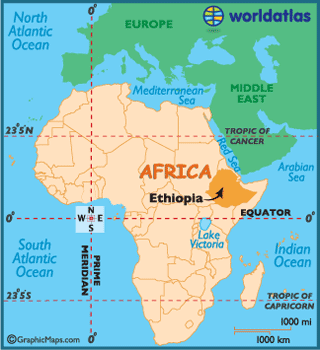  CúnamhTugann tíortha saibhre cúnamh do tíortha bochta.AIDCúnamh déthaobhachCúnamh a thugann tír amháin do tír eile.m.sh. Éire don Aetóip Bilateral AidCúnamh iltaobhachTugann tíortha saibhre airgead do ghníomhaireacht (agencies) agus iad a thabhairt do na tíortha bochta.NA (na Náisiúin Aontaithe-United Nations)Multilateral AidCúnamh NascthaTugann tíortha saibhre cúnamh do tíortha bochta ach bíonn coinníollacha (conditions) ann. Chun tairbhe (benefits) do na tíortha saibhre sin ag gabháil leis an gcúnamhTied AidCúnamh DeonachFaigheann na gníomhaireachtaí airgead ón bpobal. GOALHOPEConcernVoluntary AidCúnamh Éigeandála Cúnamh  a chuirtear ar fáil do réigiúin ar tharla tubaistí nádúrtha ann.  Is cúnamh gearrthéarma é (short term aid)Nuair a bhíonn súnámaí i tSeapáin 2011  Emergency AidCláir chúnamh na hÉireannIrish Aid ProgrammeBuntáistí an chúnaimhBuntáistí an chúnaimhBuntáistí an chúnaimhBuntáistí an chúnaimhBuntáistí an chúnaimhSábhálann cúnamh éigeandála beatha daoineEmergency Aid saves livesTugtar bia, éadaí agus foscadh do(shelter) dhídeanaithe (homeless) a bhíonn ag teitheadh ó chogaí nó ghortaíTugtar bia, éadaí agus foscadh do(shelter) dhídeanaithe (homeless) a bhíonn ag teitheadh ó chogaí nó ghortaíRefugees fleeing from war or famine are fed, clothed and given shelter.Is féidir leis an gcúnamh a mhúineadh do dhaoine a bheith féin-tuilleamaíoch (self-reliant)Aid can teach people self relianceMúintear d’ fheirmeoirí smaointe cosúil le uainíocht na mbarr (crop rotation), úsáid leasú talún agus stóráil bia.   Is féidir leo bia a chur ar fáil dá dteaghlaigh agus an bhreise a dhíolMúintear d’ fheirmeoirí smaointe cosúil le uainíocht na mbarr (crop rotation), úsáid leasú talún agus stóráil bia.   Is féidir leo bia a chur ar fáil dá dteaghlaigh agus an bhreise a dhíolTeaches farmers about crop rotation, to use fertiliser and store food. They can provide food for their family and sell leftover crops.Is féidir leis an gcúnamh cur leis an gcaighdeán maireachtála.Aid can  contribute to people’s quality of life. Baintear úsáid as cúnamh chun toibreacha a dhéanamh, chun uisce a scagadh(filter) nó chun bainc fola a chur le chéile.Baintear úsáid as cúnamh chun toibreacha a dhéanamh, chun uisce a scagadh(filter) nó chun bainc fola a chur le chéile.Aid is used to dig wells, filter water and create blood banks.Míbhuntáistí an chúnaimhMíbhuntáistí an chúnaimhMíbhuntáistí an chúnaimhMíbhuntáistí an chúnaimhMíbhuntáistí an chúnaimhTosaíonn daoine ag braith ar an gcúnamh ma thosaítear ag tabhairt cúnaimh dóibh. People start to depend on Aid.Ní bhíonn roinnt den chúnamh oiriúnach do riachtanas  na ndaoine áitiúla.Some aid is not suitable to local needs. m.sh. Seoltar leoraithe chuig áiteanna san Aetóip in ainneoin (despite) nach bhfuil aon bóithre ná stáisiúin díosail acu.Lorries are sent to parts of Ethiopia that have no roads or diesel stations. Lorries are sent to parts of Ethiopia that have no roads or diesel stations. Tá polaiteoirí agus oifigigh chama (corrupt officials) i gceannas (led) ar go leor de na tíortha atá i mbéal forbartha.Many developing countries are led by corrupt politicians and officials. Goideann daoine mímhacánta cuid den chúnamh a thugann tíortha eile dóibh. Dishonest people steal some aid given by other countries.Dishonest people steal some aid given by other countries.